_______________________________________________________________________________________                                             ҠАРАР                                                                                                     РЕШЕНИЕ27 марта 2015 йыл                                № 257                     27 марта 2015 годаОб утверждении схемы избирательных округов по выборам депутатов Совета сельского поселения Чураевский сельсовет муниципального района Мишкинский район Республики Башкортостан 27-го созыва        В соответствии со статьей 18 Федерального закона «Об основных гарантиях избирательных прав и права на участие в референдуме  граждан Российской Федерации» статьей 15 Кодекса Республики Башкортостан о выборах, пунктом 2 статьи 7 Устава сельского поселения Чураевский сельсовет  муниципального  района  Мишкинский район  Республики Башкортостан, рассмотрев решение территориальной избирательной комиссии муниципального района Мишкинский район Республики Башкортостан  (с полномочиями избирательной комиссии сельского поселения Чураевский сельсовет муниципального района Мишкинский район Республики Башкортостан) Совет  решил: Утвердить схему избирательных округов по выборам депутатов  Совета сельского поселения Чураевский сельсовет муниципального района Мишкинский район Республики Башкортостан 27-го созыва и её графическое изображение (прилагается). Обнародовать утвержденную схему избирательных округов и еёграфическое изображение  путем размещения на информационном стенде, расположенном  в здании администрации сельского поселения Чураевский сельсовет по адресам: с.Чураево, ул.Ленина, д.32 до 02 апреля 2015 года.       3.  Направить настоящее решение в территориальную избирательную комиссию муниципального района Мишкинский район Республики Башкортостан.Глава сельского поселенияЧураевский сельсовет муниципального районаМишкинский районРеспублики Башкортостан                                                   А.П.БайназовПриложение к решению Совета сельского поселенияЧураевский сельсовет МРМишкинский район РБот  «27»марта 2015 г. № 257С Х Е М Аодномандатных избирательных округов по выборам депутатов Совета сельского поселения Чураевский сельсовет муниципального района Мишкинский район Республики БашкортостанИзбирательный округ №1( центр д.Раевка, ул.Ворошилова -12) –школа, тел.2-53-32Количество избирателей: 141Входят: д.Раевка и д.Маевка.Избирательный округ №2( центр с.Чураево, ул.Я.Ялкайна -35) –школа, тел.2-51-43Количество избирателей: 117Входят: улицы Пушкина, Речная и Ленина с дома №1по № 11, с №2 по №10 с.ЧураевоИзбирательный округ №3( центр с.Чураево, ул.Ленина-28) –СДК, тел.2-53-01Количество избирателей: 119Входит  ул. Советская с.ЧураевоИзбирательный округ №4( центр с.Чураево, ул.Ленина-32) –сельсовет,  тел.2-51-34Количество избирателей: 141Входит  ул. Ленина с  дома № 29 по №91, с № 26 по №78  с.ЧураевоИзбирательный округ №5( центр с.Чураево, ул.Я.Ялкайна-43) –ПО «Чураевское»Количество избирателей: 135 Входят  ул.  Садовая,  ул. Ленина с  дома №12 по №22, с №13 по № 27, ул.Яныша Ялкайна  с  дома № 20 по №44, с №27 по №41 с.Чураево. Избирательный округ №6( центр с.Чураево, ул.Я.Ялкайна -17) Количество избирателей: 141Входят  ул.Я.Ялкайна с  дома № 1 по №15, с №2 по №18, ул. Чавайна с № 1 по №11, с № 2 по №20 с.Чураево.Избирательный округ №7( центр с.Чураево, ул.Садовая -25) –больницаКоличество избирателей: 129Входят: ул.40 лет Победы, ул.Чавайна  с  дома  №13 по №29, №31, с №24 по №26 с.Чураево.Избирательный округ №8( центр д.Октябрь, ул.Я.Ялкайна-35) –сельский клубКоличество избирателей: 117Входит д.Октябрь. Избирательный округ №9( центр д.Букленды, ул.Центральная-13) –сельский клубКоличество избирателей: 133Входят  улицы: Октябрьская,  Ленина и Центральная с дома №1 по №7, с №2 по №6 д.Букленды.Избирательный округ №10 ( центр д.Букленды, ул.Центральная-13) –сельский клубКоличество избирателей: 122Входят  ул.Центральная с дома №9 по №21, с №8 по №20, ул.Советская,                                                             ул.Колхозная д.Букленды.                                                                 БАШКОРТОСТАН РЕСПУБЛИКҺЫ МИШКӘ РАЙОНЫМУНИЦИПАЛЬ РАЙОНЫНЫҢСУРАЙ АУЫЛ СОВЕТЫАУЫЛ БИЛӘМӘҺЕСОВЕТЫ452350, Сурай, Ленин урамы, 32 тел.: 2-51-97, 2-51-34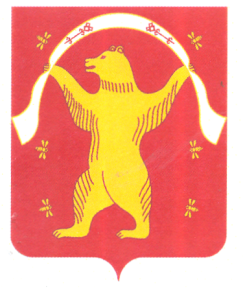 РЕСПУБЛИКА БАШКОРТОСТАН СОВЕТСЕЛЬСКОГО ПОСЕЛЕНИЯ ЧУРАЕВСКИЙ СЕЛЬСОВЕТ МУНИЦИПАЛЬНОГО РАЙОНА МИШКИНСКИЙ РАЙОН 452350, Чураево, ул. Ленина, 32тел.: 2-51-97; 2-51-34